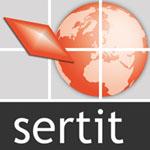 Présents : S. Clandillon, P. de Fraipont, M. de Mathelin, A. Durand, R. Faivre, S. Gaermer, H. Giraud, S. Haouet, C. Huber, J.-F. Kong, C. Meyer, M. Montabord, J.-F. Rapp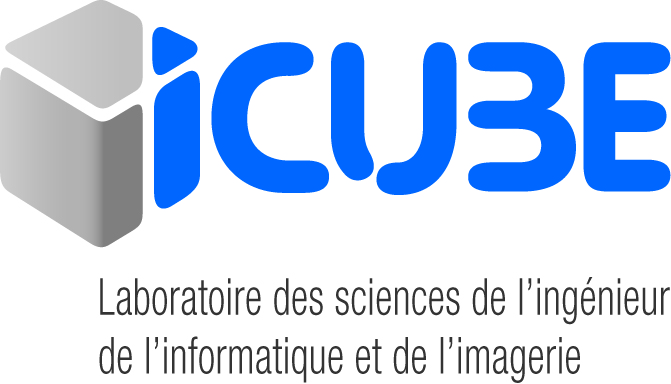 Excusés : B. Allenbach, S. Battiston, F. Benatia, M. Caspard, J. Maxant, M. Studer, N. Tholey, H. YésouPoint d’informations1.1 Des chefs de projetsStephen Clandillon-ASAPTERRA Les outils de cartographie des incendies sont testés sur les incendies de Sicile, Italie, appliqués aux données Landsat-8 et Sentinel-2.-Cartographie RapideCharteComité Directeur Revue Charte et Revue sur la Charte Internationale le jeudi 22 septembre 2016 à ToulouseCopernicus EMS Rapid MappingL’activation SL5 sur la Sicile EMSR169 est en cours, Une facture d’environ 68k€ est en cours d’élaboration pour les travaux récents.Copernicus EMS Risk & RecoveryICube-SERTIT avec l’IGN ont répondu à l’appel d’offre EMSN-028 sur les inondations en France (Loiret). -Mandat NationalICube-SERTIT doit envoyer un devis au CNES pour le montage et l’élaboration de démonstrateurs avec l’IGN et le CNES.-Montage de projetIl reste la possibilité qu’ICube-SERTIT soit intégré dans un consortium pour répondre à un appel d’offre de l’ESA sur : Research and User Support for Sentinel Core Products - Service OperationsUn consortium géré par e-GEOS (dont ICube-SERTIT est membre pour le moment) veut monter un projet ARTES 20 de l’ESA sur l’assurance des cultures,Un consortium géré par l’Université de Rome avec le SERTIT cherche des opportunités auprès de l’ESA pour son projet de suivre les incendies et leurs impacts,Une réunion pour le montage d’une réponse à la demande de l’UE pour la gestion et l’amélioration du service Copernicus EFFIS est envisagée mi-juillet.-SWOT / Projet de ServiceNous allons travailler sur le SWOT / Projet de Service le 05/07/2016 avec Stéphanie et Jean-François-Retour IGNRéunion sur le mandat national : des réunions sont à mettre en placeMaquettes à mettre en place : ForetMaquette sur la sécurité (événements à trouver)Paul de Fraipont-Evénements à venir :20-22/09/2016 : Industry Space Days (Noordwijk, Pays-Bas)Il convient de confirmer notre présence avant fin juillet : slot de 5’ pour présenter le service et possibilité de rencontres B2B avec RDV préprogrammés par les organisateurs (utile pour monter futurs dossiers).21-22/09/2016 : 4ème édition d'Aquaterritorial (Mulhouse)Un nouveau concept autour de 2 journées de conférences, de démonstrations et de partage d’expériences, articulée autour de gestion de l'eau. En tant que membre du Réseau Risques, Paul de Fraipont y est invité.21/09/2016 : Potentiel et bénéfices des applications spatiales au service des territoires (Brest)L’objectif de l’événement est double :1. Sensibiliser les collectivités territoriales au potentiel des applications spatiales pour susciter projets et appels d'offres2. Vous offrir une tribune d’exception pour promouvoir votre offre. Dans ce cadre, des stands d’exposition vous seront spécifiquement réservés dans l’espace showroom, et des séances de pitch seront organisées.Mathilde et Mathias représenteront le SERTIT. -Association Eugenius Lancement officielMembres : Planet-TECH, Géomer, TerraNIS, ICube-SERTIT…-Projet InSpaceLa Région a été sollicitée pour connaître leur positionnement sur ce projet (en attente de leur retour)-H2020 Eugenius obtenu : montant durée coordinateur ?Arnaud Durand-Résultats H2020 :E2MC : acceptéEUGENIUS : acceptéINFORM : refuséPREFER-RED : refuséPREMIA : soumission à un prochain appel-H2020 E2mC obtenu : 130k€ sur 27 mois, coordinateur : E-GEOSLe SERTIT est leader d’un workpackage pour intégrer les informations issues de sources externes, du crowdsourcing avec celles issues de la cartographie rapide. (il s’agit notamment de faire tourner des démonstrateurs et améliorer les cartes grâce à ces sources de données)-R&T CNES « Stratégies d'interpolation thématique pour le calcul de MNT » (2015-2017)Livraison d’un rapport pour facturation de 20k€-R&T CNES « Extraction de séries temporelles d’images »Réunion le 04/07/2016 avec CColletDernière news : Après avoir pris conseil auprès du CNES, le projet est écarté du cadre des appels à idées R&T dans un premier temps. La collaboration va commencer par un stagiaire pendant 6 mois, l'idéal étant que ce stagiaire puisse poursuivre par une thèse.
-ONF International Sollicitation concernant les techniques à partir de Sentinel 2 et la biomasse à partir de Sentinel 1 :Appui technique au projet PETRA - Plateforme Expérimentale pour la gestion des Territoires d'Amazonie légale - Appui à la mise en place d'un système de gestion de l'information et de suivi du développement territorial durable.Dernière news : In fine, pas de réponse à l’AO en raison du manque de références dans le domaine forestier en milieu tropical.-Outil FoDoMustUne R&T pourrait être envisagée à cet effet avec la mise en place d’une méthodologie.Une fiche de poste d’ingénieur R&D en programmation logicielle pour le développement d’un environnement dédié à l'exploitation d’imagerie satellitaire, va être diffusée.L’ingénieur sera recruté sur une année (6 mois mise à niveau de Mustic-FoDoMust et 6 mois développements décidés en commun SDC-SERTIT)Henri Giraud-POLLUTEC 201629/11 au 02/12/2016 (Eurexpo, Lyon)Le SERTIT participe au salon depuis 2013.Discussions en cours avec les organisateurs du salon.Coût : ~1000€Participants : Henri Giraud et Stéphanie BattistonObjet : prospection (études, prestations…)-Interreg Regiowood IILa région Alsace a été sollicité pour le cofinancement sur le projet (en attente de leur retour)Colette Meyer-ProjeQtORIntégration dans ProjeQtOR des données relatives aux projets Forêt en cours.-Colette Meyer sera à mi-temps 50% dès septembre 2016.1.2 Des autres membres du SERTITRobin Faivre-Recovery ObservatoryCe dossier n’avance pas pour le moment.Partrice Benarroche est en charge de ce dossier à la place de Catherine Proy au CNES.Lors de la visite de Céline Angélélis au sein d’ICube, il a été évoqué la possibilité d’utiliser les crédits alloués à cette action pour d’autres prestations.-R&T CNES Eau : rapport d’activité en coursClaire Huber-Travaux :Fabienne Vidal revient à mi-temps le 06/07/2016. Elle reprendra le dossier des travaux.Sadri Haouet-ASAPTERRADéveloppement de l’outil sur l’extraction des feux Landsat8 :Mathilde s'est occupé de la partie thématique en générale et Sadri de la partie programmation. L'outil tourne maintenant avec la nouvelle version OTB (update depuis la réunion le mois passé).Myldred MontabordReprise d’une méthode du stage de Monique Wolff (Utilisation des données PolInSAR (Sentinel-1) pour l'estimation de la hauteur d'arbres et du volume de biomasse) pour une application sur les peupliers.Jean-François Rapp-Démarche ISO 9001 – Gestion de projet à l’aide de l’outil ProjeQtOrRéunion de travail prévu le 5 juillet pour travailler à la structuration des données. Ces travaux s’appuieront sur une description des projets forestiers transmise par Colette et Henri à Jean-François lors d’une précédente réunion tenue le 14 juin.-1ère Convention nationale du renseignement d’origine image et géo-spatiale Rencontre avec le Colonel Philippe Arnaud qui commande le B.GHOM. L’intérêt est réel. Contact sera repris au retour de Bernard au cours du mois de juillet.Prise de contact DRM (Direction du Renseignement Militaire) : une proposition de stage a été faite et transmise à Michel pour le Capitaine Sauvestre. Ce contact a été possible suite à la rencontre avec le Capitaine de Vaisseau Laurent Hemmer affecté à la DRM.Recherche & Développement :Jean-Christophe Barra (qui travaille au service des programmes d’appui au ministère de la Défense) a été sollicité par Nicolas Paparoditis (Nouveau Directeur de la Recherche et de l’Enseignement de l’IGN).Un exposé des services secrets montre l’intérêt porté par ces derniers aux nouvelles générations de satellite comme les sentinelles et les constellations de microsatellites (comme Skybox) Contact avec le maire de Senlis. Une documentation a été transmise. Les services de la mairie ont déjà contacté la plate-forme SERTIT.-Manifestation Envirorisk Cette participation est la conséquence de la participation de la plate-forme au réseau Blacklight suscité par l’Agence de l’Attractivité de l’Alsace.  On peut retenir deux choses :Un autre partenaire (la société Inovadys) reprendra contact avec Jean-François à la rentrée pour préparer une rencontre avec la Force d'action rapide nucléaire (FARN).De bons contacts ont été établis avec des responsables de la zone industrialo-portuaire du Havre.1.2 Informations généralesMichel de Mathelin-Retour Réunion Kalideos Alsace du 20/06/2016 CF Kalideos Alsace Kick-Off 2016-06-20 CR-Association à l’OSU EOST : Il ressort de la réunion du 28/04/2016 qu’une association à l’OSU n’est pas envisagée par les différents partenaires. Le projet A²S est donc le seul élément de collaboration à ce jour.-Retour Conseil de Direction A²S du 22/06/2016 CF Programme A²S 2016-06-22 CRLa première chaine de traitement sur les déformations terrestres devrait être opérationnelle à l’automne 2016. Le moment venu, sera discuté des travaux à mener par David Michéa.L’infrastructure de calcul qui sera installée fera partie des équipements disponibles pour ICube. Ainsi les chaines de traitements actuelles et à venir pourront l’utiliser.Concernant les développements relatifs à la chaine « Eau », ceux-ci ne seront, pour le moment, pas mis à disposition ni diffusés au groupement A²S. Les ingénieurs travaillant sur cette chaine « Eau » assistent néanmoins aux réunions techniques A²S.-Retour IGNCF Journée Rencontre ICube-IGN 2016-05-20 Conclusions CRJean-François Kong-Retour Visite Céline Angélélis du 21/06/2016Un Compte Rendu de la journée lui sera transmis rapidement.-Mise à jour de la base de données satellitaire de Google Earth (tri des images Landsat7 en se débarrassant de celles avec les nuages) (de Stéphane Gaermer)SWOT Cartographie Rapide (Stephen Clandillon)CF SWOT Cartographie Rapide modifiéPortail « images » (Michel de Mathelin, Arnaud Durand)CF Présentation GéoPortailDivers-Les prochaines réunions seront fixées à la rentrée et commenceront à 09h30 (créneau du lundi conservé).Réunion Plate-forme SERTIT du 04/07/201609h00-11h30 Salle A508 - ICube Site Illkirch